Заява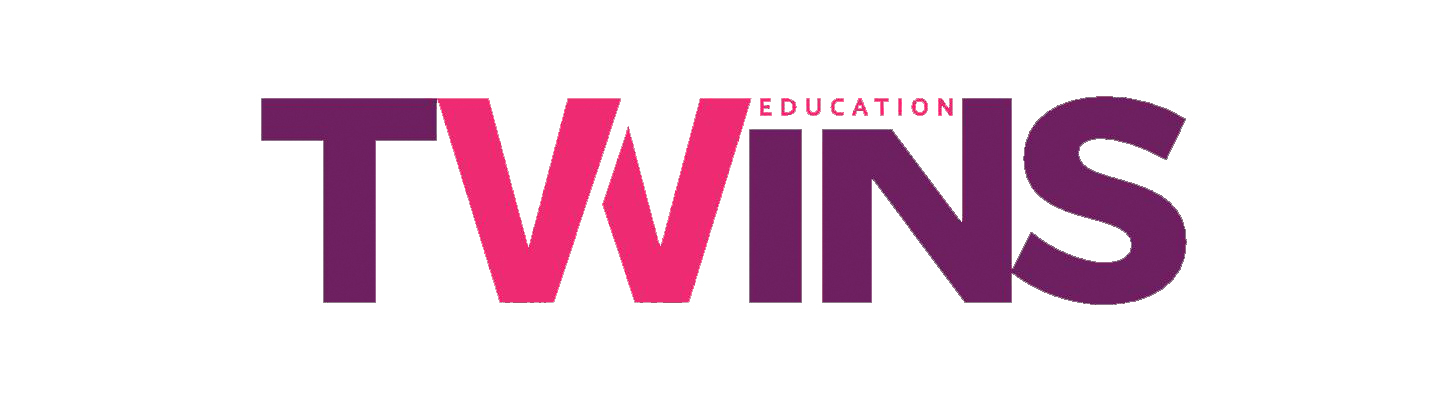 для вступу на курси англійської мови «TWINS»в 2019 – 2020 роціДиректору  «TWINS Education»  Строй Т.Б.Я, _________________________________, прошу зарахувати мене на  курси англійської мови. З умовами навчання та публічним договором ознайомлений(на) та згоден(на).Дата: ___________             Підпис: ___________________